(A=242, S=2)Vice-Chair
Bates, Patricia C.

Members
Bradford, Steven
Durazo, Maria Elena
Hill, Jerry
Jones, Brian W.
Wieckowski, Bob
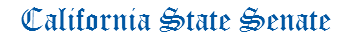 APPROPRIATIONS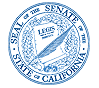 ANTHONY PORTANTINO CHAIRStaff Director
Mark McKenzie

Principal Consultant
Ashley Ames
Debra Cooper
Lenin Del Castillo
Robert Ingenito
Samantha Lui
Shaun Naidu

Committee Assistant
Jennifer Douglas
Itzel Vargas
State Capitol, Room 2206
(916) 651-4101
AGENDAMonday, August 12, 2019 
10 a.m. -- John L. Burton Hearing Room (4203)AGENDAMonday, August 12, 2019 
10 a.m. -- John L. Burton Hearing Room (4203)AGENDAMonday, August 12, 2019 
10 a.m. -- John L. Burton Hearing Room (4203)MEASURES TO BE HEARD IN FILE ORDERSB 665UmbergMental Health Services Fund: county jails.(Urgency)SCA 1AllenPublic housing projects.AB 2SantiagoCommunity colleges: California College Promise.AB 407SantiagoFluoroscopy and radiography permit or certification and continuing education: exceptions.AB 1385SantiagoCourt reporter fees.AB 1404SantiagoNonprofit sponsors: reporting obligations.AB 1563SantiagoCrimes: interference with the census.AB 5GonzalezWorker status: employees and independent contractors.AB 51GonzalezEmployment discrimination: enforcement. AB 171GonzalezEmployment: sexual harassment. AB 218GonzalezDamages: childhood sexual assault: statute of limitations.AB 668GonzalezCourthouses: Privilege from civil arrest.AB 681GonzalezElections: voter registration: presidential primary elections.(Urgency)AB 773GonzalezVoter education: high school pupils.AB 1028GonzalezClean Energy Job Creation Program.AB 1066GonzalezUnemployment insurance: trade disputes: eligibility for benefits. AB 1681GonzalezPublic employees: collective bargaining: unit determinations.AB 1747GonzalezLaw enforcement: immigration.AB 6ReyesEarly childhood education: Early Childhood Education Branch.AB 9Reyes Employment discrimination: limitation of actions. AB 307ReyesHomeless youth: grant program.AB 865ReyesResource families: training.AB 1310ReyesTraffic violator school: fees.AB 16Luz RivasHomeless children and youths: reporting. AB 67Luz RivasHomeless integrated data warehouse.AB 1313Luz RivasHigher education: prohibited debt collection practices.AB 1578Luz Rivas (cont.)School Pavement to Parks Grant Program.AB 1702Luz RivasHomeless Coordinating and Financing Council.AB 32BontaDetention facilities: private, for-profit administration services.AB 849BontaElections: city and county redistricting.AB 1191BontaState Lands Commission: exchange of trust lands: City of Oakland: Howard Terminal property: Oakland Waterfront Sports and Mixed-Use Project, Waterfront Access, Environmental Justice, and Revitalization Act.AB 1331BontaCriminal justice data.AB 1391BontaElections: voter language preference.AB 1550BontaCrisis stabilization units: psychiatric patients.AB 1669BontaFirearms: gun shows and events.AB 1705BontaMedi-Cal: emergency medical transportation services.AB 35KalraWorker safety: blood lead levels: reporting.AB 59KalraElections: polling places: college and university campuses.AB 403KalraDivision of Labor Standards Enforcement: complaint.AB 731KalraHealth care coverage: rate review.AB 776KalraEducation data: pupil identifiers: early childhood education programs.AB 1162KalraLodging establishments: personal care products: small plastic bottles.AB 1282KalraImmigration enforcement: private transportation.AB 38WoodFire safety: low-cost retrofits: Fire Hardened Homes Revolving Loan and Rebate Fund: regional capacity review.AB 204WoodHospitals: community benefits plan reporting.AB 290WoodHealth care service plans and health insurance: third-party payments.AB 437WoodMove-In Loan Program.AB 824WoodBusiness: preserving access to affordable drugs.AB 954WoodDental services: third-party network access.AB 1042WoodMedi-Cal: beneficiary maintenance needs: home upkeep allowances: transitional needs funds.AB 1088WoodMedi-Cal: eligibility.AB 1642WoodMedi-Cal: managed care plans.AB 41GallagherDisaster relief: Camp Fire.(Urgency)AB 449GallagherLocal alternative transportation improvement program: Feather River crossing.AB 44FriedmanFur products: prohibition.AB 531FriedmanFoster youth: housing.AB 1415FriedmanDepartment of Water Resources: reporting requirements: civil penalties.AB 45Mark StoneInmates: medical care: fees.AB 253Mark StoneRemote court reporting.AB 376Mark StoneStudent loan servicing.AB 411Mark StoneRedevelopment: City of Santa Cruz: bond proceeds: affordable housing.AB 802Mark StoneReports to the Legislature: Statewide Open Data Portal.AB 965Mark StoneYouth offender hearings: credits.AB 1472Mark StoneCalifornia Dungeness Crab Commission.AB 1819JudiciaryInspection of public records: use of requester’s reproduction equipment.AB 68TingLand use: accessory dwelling units.AB 161TingSolid waste: paper waste: proofs of purchase.AB 512TingMedi-Cal: specialty mental health services.AB 792TingRecycling: plastic containers: minimum recycled content and labeling.AB 1001TingChild care: strategic planning councils.AB 1360TingThird-party food delivery.AB 1486TingSurplus land.AB 137CooperFacilities of the State Plan of Flood Control.AB 139Quirk-SilvaEmergency and Transitional Housing Act of 2019.AB 337Quirk-SilvaFoster care payments: reasonable travel reimbursement for school.AB 163Cristina GarciaServices for unaccompanied undocumented minors: facilities liaison.AB 649Cristina GarciaGambling Control Act.AB 166GabrielMedi-Cal: violence preventive services.AB 752GabrielPublic transit: transit stations: lactation rooms.AB 1132GabrielTelecommunications: caller identification fraud.AB 173ChauMobilehomes: payments: nonpayment or late payments. AB 384ChauInformation privacy: digital health feedback systems. AB 397ChauVehicles: driving under the influence.AB 976ChauArtificial Intelligence in State Government Services Commission.AB 1202ChauPrivacy: data brokers.AB 1281ChauPrivacy: facial recognition technology: disclosure.AB 1696ChauThe California International Trade and Investment Office Act of 2019.AB 175GipsonFoster care: rights.AB 748GipsonNonminor dependents.AB 787GipsonElections: voter registration.AB 803GipsonPeace Officer Peer Support Labor Management Committee.AB 955GipsonWater replenishment districts: water system needs assessment program.AB 1354GipsonJuvenile court school pupils: joint transition planning policy: individualized transition plan.AB 1544GipsonCommunity Paramedicine or Triage to Alternate Destination Act.AB 228Aguiar-CurryFood, beverage, and cosmetic adulterants: industrial hemp products.(Urgency)AB 324Aguiar-CurryChildcare services: state-subsidized childcare: professional support stipends.AB 744Aguiar-CurryHealth care coverage: telehealth.AB 1382Aguiar-CurryMaster Plan for Aging.AB 1494Aguiar-CurryMedi-Cal: telehealth: state of emergency.AB 230BroughDisabled veteran business enterprises.AB 243Kamlager-DoveImplicit bias training: peace officers.AB 1254Kamlager-DoveBobcats: take prohibition.AB 1400Kamlager-DoveEmployment safety: firefighting equipment: mechanics.AB 258Jones-SawyerPupil health: School-Based Pupil Support Services Program Act.AB 1291Jones-SawyerAdult-use cannabis and medicinal cannabis: license application: labor peace agreements.AB 1754Jones-SawyerOffice of Emergency Services: California Olympic and Paralympic Public Safety Command.AB 283ChuCalWORKs: school attendance: immunizations.AB 729ChuCarpet recycling: carpet stewardship.AB 1052ChuPeace officer training: hate crimes.AB 296CooleyClimate change: Climate Innovation Grant Program: voluntary tax contributions.AB 1068CooleyJuveniles: dependency: child and family teams.AB 1288CooleyCannabis: track and trace.AB 320QuirkPest control: mosquito abatement.AB 402QuirkState Water Resources Control Board: local primacy delegation: funding stabilization program.AB 762QuirkPublic health: fish and shellfish: health advisories.AB 834QuirkSafe recreational water use: standards: Freshwater and Estuarine Harmful Algal Bloom Program.AB 1178QuirkDietary supplements: labeling: live microorganisms.AB 1357QuirkDepartment of Toxic Substances Control: public meetings.AB 331MedinaPupil instruction: high school graduation requirements: ethnic studies.AB 1346MedinaPostsecondary education: California Private Postsecondary Education Act of 2009: Student Tuition Recovery Fund.AB 333EggmanWhistleblower protection: county patients’ rights advocates.AB 419AgricultureFood and agriculture.AB 657EggmanAgriculture: commercial feed.AB 718EggmanDependent children: documents.AB 1583EggmanThe California Recycling Market Development Act.AB 1801Agriculture Cattle: inspections.AB 340IrwinFirearms: armed prohibited persons.AB 1122IrwinHealth data: County of Ventura: super user pilot project.AB 1365Veterans AffairsDisabled Veteran Business Enterprise Program.AB 355DalyPublic Employee Relations Board: Orange County Transportation Authority.AB 1736DalyNotification requirements.AB 1779DalyRecovery residences.AB 420LackeyThe California Cannabis Research Program.(Urgency)AB 984LackeyPersonal income taxes: voluntary contributions: Suicide Prevention Voluntary Tax Contribution Fund.AB 1351LackeyTransit operators: paratransit and dial-a-ride services: assessment.AB 426MaienscheinIn-Home Supportive Services program.AB 734MaienscheinResource families: supportive services pilot program.AB 859MaienscheinJuveniles: dependency: judicial caseloads.AB 960Maienschein (cont.)CalWORKs: homeless assistance.AB 1249MaienscheinHealth care service plans: regulations: exemptions.AB 540LimónPostsecondary education: student financial aid: Cal Grant B Service Incentive Grant Program.AB 842LimónChild nutrition: school, childcare, and preschool meals.AB 1057LimónOil and gas: wells and facilities: disposition and acquisition notices: indemnity bonds and remediation: additional security: civil penalty.AB 463CervantesCommunity colleges: faculty members: loan forgiveness.AB 710CervantesPostsecondary education: cost of attendance: fiscal matters.AB 480SalasMental health: older adults.AB 594SalasArtificial intelligence.AB 493GloriaTeachers: lesbian, gay, bisexual, transgender, queer, and questioning pupil resources and training.AB 930GloriaCalifornia State University: executive compensation: campus budget quarterly reporting.AB 1184GloriaPublic records: writing transmitted by electronic mail: retention.AB 1232GloriaAffordable housing: weatherization.AB 515MathisMedi-Cal: unrecovered payments: interest rate.AB 516ChiuAuthority to remove vehicles.AB 857ChiuPublic banks.AB 1340ChiuPrivate postsecondary education: California Private Postsecondary Education Act of 2009: labor market outcome data reporting.AB 1751ChiuWater and sewer system corporations: consolidation of service.AB 521BermanPhysicians and surgeons: firearms: training.AB 602BermanDepiction of individual using digital or electronic technology: sexually explicit material: cause of action.AB 623BermanElections: printing requirements and ballot design.AB 1322BermanSchool-based health programs.AB 1341BermanPrivate postsecondary education: California Private Postsecondary Education Act of 2009.AB 526Petrie-NorrisMedi-Cal: California Special Supplemental Nutrition Program for Women, Infants, and Children.AB 919Petrie-NorrisAlcoholism and drug abuse recovery and treatment programs.AB 920Petrie-NorrisSubstance use disorder services: advisory workgroup.AB 933Petrie-NorrisEcosystem resilience: watershed protection: watershed coordinators.AB 963Petrie-NorrisPublic postsecondary education: Student Civic and Voter Empowerment Act.AB 1128Petrie-NorrisProgram of All-Inclusive Care for the Elderly.AB 528LowControlled substances: CURES database.AB 1451LowPetition circulators.AB 1501LowForensic ballistic and firearms procedures. AB 1519LowHealing arts.AB 1520Low (cont.)Court Reporters Board of California.AB 1521LowAccountancy: California Board of Accountancy.AB 1522LowBoard for Professional Engineers, Land Surveyors, and Geologists: licensees.AB 1523LowState Athletic Commission.AB 550FloraVeterans: Medical Foster Home Pilot Program.AB 1732FloraRedevelopment: successor agencies: asset disposal: City of Manteca.AB 571MullinPolitical Reform Act of 1974: contribution limits.AB 839MullinClimate adaptation strategy: strategic resiliency framework: Resiliency through Adaptation, Economic Vitality, and Equity Account.AB 598BloomHearing aids: minors.AB 1511BloomCoastal resources: Santa Monica Bay Restoration Commission.AB 607CarrilloProbation: eligibility: crimes relating to controlled substances.AB 673CarrilloFailure to pay wages: penalties. AB 1403CarrilloGeneral assistance: eligibility.AB 1478CarrilloEmployment discrimination.AB 1500CarrilloHazardous substances.AB 1668CarrilloCalifornia Conservation Corps: Education and Employment Reentry Program.AB 1695CarrilloHealth facilities.AB 1753CarrilloImmigration consultants.AB 627FrazierDevelopmental services: regional centers.AB 708FrazierTraffic violator schools.AB 1172FrazierSpecial education: nonpublic, nonsectarian schools or agencies.AB 638GrayDepartment of Water Resources: water storage: climate change impacts.AB 763GrayMedi-Cal specialty mental health services.AB 1464GrayCalifornia State Lottery: audits.AB 651GraysonAir ambulance services.AB 907GraysonThreats: schools and places of worship.AB 1025GraysonTransportation: California Transportation Commission: San Ramon Branch Corridor: reimbursement.AB 1116GraysonFirefighters: peer support.AB 1117GraysonPeace officers: peer support.AB 656Eduardo GarciaOffice of Healthy and Safe Communities.AB 1010Eduardo GarciaHousing programs: eligible entities.AB 658ArambulaWater rights: water management.AB 684LevineBuilding standards: electric vehicle charging infrastructure. AB 1130LevinePersonal information: data breaches.AB 1166LevinePublic works: protection of underground infrastructure: regional notification center system: electronic positive response.AB 1580LevineMajor infrastructure construction projects: oversight committees.AB 1718Levine (cont.)State parks: state coastal beaches: smoking ban.AB 701WeberPrisoners: exoneration: housing costs.AB 942WeberCalFresh: Restaurant Meals Program.AB 1677WeberCall centers: protections.AB 715NazarianRichard Paul Hemann Parkinson’s Disease Program.AB 1287NazarianUniversal assessments: No Wrong Door system.AB 1320NazarianPublic employee retirement systems: prohibited investments: Turkey.AB 751O'DonnellPupil assessments: Pathways to College Act.AB 926O'DonnellOil revenue: Oil Trust Fund.AB 1098O'DonnellSubstance use disorders: youth programs.(Urgency)AB 1406O'DonnellAlternative and Renewable Fuel and Vehicle Technology Program.AB 1613O'DonnellPublic works: prevailing wages.AB 1694O'DonnellSan Gabriel and Lower Los Angeles Rivers and Mountains Conservancy: territory: Dominguez Channel watershed and Santa Catalina Island.AB 759BigelowTraffic safety: work zones: positive protection measures.AB 807Bauer-KahanCalWORKs eligibility: income exemptions.(Urgency)AB 1309Bauer-KahanHealth care coverage: enrollment periods.AB 1344Bauer-KahanPrivate postsecondary education: California Private Postsecondary Act of 2009.AB 836WicksWildfire Smoke Clean Air Centers for Vulnerable Populations Incentive Program.AB 1229WicksEnd Foster Youth Student Hunger in California Act of 2019.AB 1603WicksCalifornia Violence Intervention and Prevention Grant Program.AB 861ChenJuveniles.AB 911RodriguezOffice of Emergency Services: emergency information system.AB 936Robert RivasOil spills: response and contingency planning.AB 1255Robert RivasSurplus public land: database.AB 962BurkeHospitals: procurement contracts.AB 975CalderonEnvironmental protection: California Coastal Resilience and Adaptation Leadership and Coordination Act of 2019.AB 1576CalderonSecretary of Government Operations: working group: technology.AB 1688CalderonRehabilitation programs: recidivism.AB 1004McCartyDevelopmental screening services.AB 1085McCartyAfter school programs: substance use prevention: funding: cannabis revenue.ACR 64McCartyCalifornia State University and University of California: SAT and ACT.AB 1227ObernolteHealth and human services: information sharing: administrative actions.AB 1233SmithAdvanced placement examinations: fees.AB 1307Blanca RubioStudent financial aid: Cal Grant program.AB 1417Blanca RubioCannabis advertisement and marketing.AB 1328HoldenOil and gas: notice of intention to abandon well: study of fugitive emissions from idle, idle-deserted, and abandoned wells.AB 1376RamosCivil service: veterans’ preference: background checks.